كتاب السلام والخلاص وترميم إرادة المحبة الكاملة الرب الآب أهوا أدوناي يهوه ربنامقدمة المؤلفينمرحباً، اسمي روبرت مايكل بيكر. أنا المؤلف، وأنا أكتب هذا الكتاب محاولًا وصف تفاصيل إرادة محبة الرب الآب الكاملة. عمري ستة وثلاثون عامًا، وأعتقد أن إرادة الرب كاملة. أعتقد أنني أستطيع إقناع نفسي عندما كنت أصغر سناً بأن إرادة الرب كاملة. يرجى قراءة الكتاب كاملا.عبادة الرب هو شيء أفعله كل يوم. أعتقد أنني تعلمت بالضبط ما يريد الرب منا أن نفعله. أنحني على يدي وركبتي وجبهتي مؤكداً استسلامي وقبولي بالدعاء أنا هو. أقول أنا وأنا ساجد على يدي وركبتي وجبهتي.رأيت الرب على عرشه بعد أن رنم لي. عندما كنت أصغر سناً، طُلب مني أن أطلب من المسيح أن يدخل قلبي. كنت في السابعة عشرة من عمري تقريبًا عندما دخل الرب إلى قلبي. لقد تعرضت لهجوم من السحر عندما كنت صبيًا، لذا فإن دخول الرب إلى سفينتي ترك انطباعًا قويًا في ذهني. الرب مثل ماء الهواء النقي، الموجود في كل مكان، وفي لا مكان، وغير مرئي في نفس الوقت. الرب متحد كواحد مع ابنه يشوع ويمكن أن يكون يشوع في أي مكان يتواجد فيه الرب ويتحرك بمشيئة الله.أريد أن يتعلم القارئ طريق المعرفة الذي تعلمته. أعتقد أن كل إنسان يجب أن يعرف طريق المعرفة هذا. وهو اسم الرب بالعبرية. لدي بعض الصور لمساعدتك.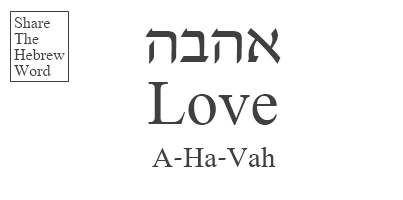 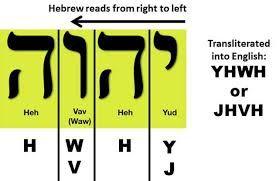 فقد جاء في سفر الأمثال الأصحاح الخامس والعشرين: الآية الثانية: «مجد الله كتمان الأمر. وأما مجد الملوك فهو فحص الأمر». كن ملكًا وربًا وكاهنًا وإلهًا. الحب هو أهافا، والاسم المقدس يتهجى الحب بمقطع أول نصف صامت. المسيح هو ملك الملوك ورب الأرباب وإله الآلهة. جاء في ترجمة الملك جيمس للكتاب المقدس: «لأن الباب ضيق وضيق الطريق. يقود إلى الحياة، وقليلون هم من يجدونها." أعتقد أن أولئك الذين يعيشون الحياة الحقيقية هم مثل الحب، وأن الحياة الحقيقية هي مثل الحب. الحب قوي ويجعلنا بشرًا خارقين مقارنة بالمعايير. الإنسان الخارق هو إله. المسيح هو إله الآلهة وهو إله البشر الخارقين. من فضلك حاول أن تكون ملكًا وربًا وإلهًا.خلال فترة هذا الكتاب، سأقوم بشرح الأشياء بمثالية مثل "بسيطة قدر الإمكان ولكن ليست مفرطة في البساطة". أعتقد أنني أستطيع إنهاء هذا الكتاب في 100 صفحة وتغطية المواضيع بشكل كافٍ. الآن، في هذه اللحظة الحالية، ركز عقلك حول الحب الموجود بداخلك أو إذا لم يكن الحب بداخلك، فاستحضر "أنا موجود" واطلب من "أنا موجود" أن يدخل إليك حتى تتمكن من التواصل معه كعائلة. إن فلسفة ملكوت السماوات، أي ملكوت عرش الله، هي "نحن جميعًا إخوة وأخوات في عائلة الله". الفلسفة المنافسة، الفلسفة التي أكرهها، هي فلسفة العالم، "كل شخص لنفسه، كل لنفسه." أرجو من إخوتي وأخواتي قراءة هذا الكتاب في محاولة للنمو والتعلم. سأعلمك ما هي إرادة الرب وأعطي الأمثلة. أحب الرب وما لا عين رأت، ولا أذن سمعت، ولا خطر على قلب بشر ما اختبرته بالفعل. أنا أحب الرب وأريد أن أزودك بالمعرفة اللازمة للوقوف دفاعًا عن كمال الرب.الفصل 1أول شيء أريد أن أشرحه هو الكراهية وكيفية العيش على الرغم من أن الكراهية هي شيء تختبره عقولنا الشابة الفانية. جاء في لوقا الإصحاح 14 الآية 26 "إن كان أحد يأتي إليّ ولا يبغض أباه وأمه وامرأته وأولاده وإخوته وأخواته حتى نفسه أيضًا فلا يقدر أن يكون لي". المريد." يجب أن يجعلك هذا تفهم أن الكراهية أمر يفعله الصالحون. ما أريدك أن تفعله هو أن تكون كاهنًا. شيء من هذا القبيل "لا يمكن للابن أن يفعل إلا ما يرى والده يفعل". هو مكتوب. جاء في يوحنا الإصحاح 5: 19 "فَأَجَابَ يَسُوعُ وَقَالَ لَهُمْ: «اَلْحَقَّ الْحَقَّ أَقُولُ لَكُمْ: لاَ يَقْدِرُ الْابْنُ أَنْ يَعْمَلَ مِنْ نَفْسِهِ شَيْئاً إِلاَّ مَا يَنْظُرُ الآبَ يَفْعَلُ. لأن كل ما يفعله الابن أيضًا يفعله كذلك.»المسيح هو كاهن الله العلي الآب. لقد رأيت الله الآب على عرشه بعد أن رنم لي وأنا محب. إذا كنت تستهلك كل فاكهتي، فاستمع إلى ساعاتي من الكلمات المنطوقة وألبوم حفلتي الخاص بعنوان "موضوع روبرت مايكل بيكر" على موقع Youtube.com، يمكنك أن تعرفني من فاكهتي. وجهة نظري هي أن المسيح كاهن، وإذا كنت ابنه فيجب أن تكون كاهنًا أيضًا.كونك كاهنًا يعني التحدث إلى الكارهين لمساعدتهم على التعامل مع الكراهية. المسيح كاهن، ويجب ألا نضيع وقت المسيح. إذا كنت تكره الآخرين لأنهم يرفضون أن يحاولوا أن يكونوا كاملين، وكانت كراهيتك لدرجة أنك تكره الأب والأم والزوجة والأبناء والإخوة والأخوات لأنهم جميعًا لا يحاولون حتى أن يفعلوا مشيئة الرب على أحد. تعالوا يوميًا إلى المسيح طالبين الحل الكهنوتي للكراهية. اطلب من عائلتك أن يفعلوا لك الخير لأنك تكرههم، وأن فعل الخير لمن يكرهونك هو تعليم المسيح فيما يتعلق بكيفية أن تكون كاملاً. المسيح كاهن وتعليمه الكهنوتي هو أن تحب أعداءك، وأن تحسن إلى مبغضيك، وأن تصلي من أجل الذين يسيئون إليك ويضطهدونك. شيء من هذا القبيل إن لم يكن بالضبط هو المكتوب وهو من الموعظة على الجبل حيث يعطي المسيح بشكل أساسي وصية مخفية "تكونون كاملين كما أن أباكم الذي في السموات هو كامل".هدفي هو شرح الكراهية، لكني أريد أن أشرح الفرق بين الإنسان المفتخر والإنسان المتواضع. أنا أكره الخطاة المتكبرين، فهم ليسوا كاملين ويفتخرون بأنهم ليسوا كاملين. أنا شغوف بكراهيتي وحاولت أن أجعل الخطاة المتكبرين يصنعون الخير لي ومن الجيد أن أكون كاملاً. كلمات أغنيتي هي "ليكن تاج المتواضعين، لا تتكبروا تواضعوا..." المتواضع هو عكس الفخر وفي الماضي كان هناك تاج فخر، لكن أريد أن يتوج المستقبل المتواضعين، فليكن الجميع إخوة وأخوات في عائلة الله.عائلة، لقد تأثرت بالدموع. أنا أبكي، أحب البكاء، الرب يعلم السبب، سأبكي كل يوم إذا بكيت في كل مرة حاولت فيها ذلك. نحن بحاجة إلى الوحدة. عدلوا حياتكم من أجل تأسيس ملكوت السماوات بقوة وعلى مرأى من الجميع. فلتزدهر فلسفة "نحن جميعًا إخوة وأخوات في عائلة الله" ويقبلها الشباب ويتبناها. هناك شر عظيم، بل وحتى معادٍ للملكية، يحدث عندما يصبح رجل مالكًا وتكون فلسفته في الحياة هي "أن كل فرد لنفسه، كل فرد لنفسه." إن بغضي عظيم وقد نذرت أن أجلد الخطاة المستكبرين. من فضلك افهمني، كل الأبدية في ذهني، وأسعى إلى جلد أكثر من ستة مليارات من معارضي الرب، أولئك الذين لا ينفذون إرادة الرب مع الأرض وإما يسيئون إلى المحاكم والشرطة والمرتزقة أو يدعمونها. أيها الخطاة الفخورون، إن مخالفات الخطاة هي التي تجعلني أكره الخطاة، إذا لم يكن الخاطئ مهينًا، فربما لن أكره الخاطئ. لقد رأيت والدي البيولوجي يتم رشه بالفلفل وخنقه من قبل الشرطة. لقد شهدت أخي البيولوجي من أم أخرى طعن في القلب والخطاة المسيئين من الحكومة يأخذون أموال الأجير وينفقون عشرات الآلاف من الدولارات على إطعام وحماية الرجل الذي قتل أخي عمدًا. لم يطعن أخي في قلبه عن طريق الخطأ، بل كان مثل ضربة قاتل من لعبة Dungeons and Dragons Online.وكان الهدف هو شرح الكراهية. الدعوة إلى العمل هي أن نكون غيورين ومتحمسين للحل الكهنوتي. استخدم اللسان وقل لمن يكرهون أن يفعلوا الخير لمن يكرهونك، وأخبر الكارهين أن المسيح كاهن ويمكنه مساعدتهم في التغلب على الكراهية التي يواجهونها. الكراهية هي عكس الحب وربما تكون أقوى قوة في عالم الروح، لا يوجد شيء أكثر تدميراً في ذهني من حب الرب الذي يستخدم الكراهية كقوة تدمير. إن تجربة الكارهين أمر متوقع، لكن كن مثاليًا. تعلم من هذا الكتاب وكن مستعدًا للتحدث. عندما ترى الكراهية الحقيقية يتم التعبير عنها، قل "أحب الرب. أحسن إلى من يكرهك. احترم الرب وافعل مشيئة الرب. لقد أوصانا الرب أن نفعل الخير لأولئك الذين يكرهوننا، فهذا عصيان، فافعلوا الخير، أحبوا الرب. إذا كنت تستطيع أن تقول أفضل، من فضلك قل أفضل، ولكن هذه كلمات مختارة تهدف إلى تمكين المتحدث من تدمير المعارضة.الخطيئة هي حالة من النقص. الخطاة المسيئون هم كائنات تسيء، لكن جرائمهم ليست كاملة. الرب هو الآب الكامل، وسأشرح بالتفصيل لماذا أعتقد أن خطايا الرب كاملة. سأبدأ بتقنين العبودية بين القديسين. صحيح أن الرب أباح للقديسين شراء الخطاة كعبيد في الماضي. المسيح هو الصخرة، الأساس الأكيد الذي يجب أن نبني عليه بيتنا، وسلاح الإثم الذي ألقيه. استمع إلى كلمة المسيح الصخرة. جاء في يوحنا الأصحاح 8 الآية 34 أجابهم يسوع: «الحق الحق أقول لكم: من يعمل الخطية هو عبد للخطية».لقد أباح الرب للقديسين شراء الخطاة، لأن الرب علم أن الخطاة كانوا عبيدًا للخطية، فأحب الرب. يرجى أن تكون على استعداد للتحدث. استخدم الرب كسلاح للهجوم وأساس أكيد. لقد جاء المسيح ليتمم الناموس ويكمله. سأشرح خطايا الرب الأخرى وأبين أن المسيح قد أتقن الخطية. لا تكن عبداً لخطايا الماضي، بل استخدم هذا الكتاب لتتعلم مشيئة الآب الكاملة. لقد شاهدت أوباما يكره الرب، ربما بقوة، وهو يقول إن الموعظة على الجبل غير مقبولة من قبل وزارة الدفاع ورجم الأطفال والعبودية يجعل الكتاب المقدس غير مناسب للحكومة. أنا أحب الرب وسأشرح الشريعة الكاملة.المعرفة الأساسية لهذا الفصل هي فهم الكراهية، وإعداد نفسك للتحدث إلى الكارهين وطلب الرب عندما تكره. أخبر أولئك الذين تكرههم والذين تكرههم أن يفعلوا الخير لمن يكرهونك، هذا ما قاله لنا المسيح، ومن العصيان عصيان تعليمات الرب. عندما تتحدث وتطلب من الآخرين أن يفعلوا مشيئة الرب، قل "أحبوا الرب"، فالكلمات هي أمر أمر واستدعاء لاسم الرب القدوس. لا تقل أحب الرب باطلا، ولا تنطق باسم أحب الرب باطلا.قبل أن تقرأ الفصل التالي، يرجى التأمل والتأمل والتفكير والنظر وما إلى ذلك في أولئك الذين تكرههم (إذا كنت تكرههم). جهز نفسك لتطلب من الذين تكرههم أن يفعلوا لك الخير لأنك تكره وتريد أن تحب بدلاً من ذلك. فكر أيضًا في الأشخاص الحميمين معك. أنا أطلب منك أن تكون كاهنًا، إذا كان شخص ما تكرهه، فإن نشر المعرفة بأن الكارهين يجب أن يذهبوا إلى المسيح للمساعدة في الكراهية وأن أولئك المكروهين يجب أن يفعلوا الخير لمن يكرهونهم هو الكهنوت. أطلب منك أن تكون كاهنًا وملكًا وربًا وإلهًا. لا أريد أن أقول نفس الشيء مرارًا وتكرارًا لمئات الصفحات. ربما تكون الكراهية أقوى قوة روحية، ونحن جميعًا صغار في ذهني. أحبكم أيها الإخوة والأخوات، من فضلكم انظروا إلى رؤية كل شخص يعيش مسترشدًا بفلسفة "نحن إخوة وأخوات في عائلة الله".الفصل 2هدفي في هذا الفصل هو أن أتناول بشكل مباشر الأمرين اللذين كرههما أحد أقوى البشر على وجه الأرض، وربما بشدة، الرب بسببهما. أحد الأشياء كان العبودية، وقد شرحت بالفعل كيف أنه من المثالي أن يشتري القديسون الخطاة. الخطاة هم عبيد للخطيئة، ومن الأفضل أن تكون عبدًا للقديسين من أن تكون عبدًا للخطيئة. لقد مكّن الرب القديسين من شراء عبيد الخطية، لأنه من الكامل أن نكون قادرين على جعل عبد الخطية كاملاً. أؤكد أن البشر لديهم إرادة حرة، وهم أغبياء وصغار السن، وهناك كائنات لم تكن قديسة اشترت العبيد في الماضي. أنا أطلب منك أن تتمتع بالنضج والاحترام لتؤكد أن إرادة الرب أن تحب الآب مثالية وسوف أساعدك على القيام بذلك من خلال هذا الكتاب.الأسماء المقدسة هي يهوه، يهوه، وأهوا. الاسم الأبدي هو أنا. يهوه هو الحقيقة العليا أو المطلقة. الرب قوة القوات. أهافا هي المحبة. الحقيقة العليا هي أن البشر لديهم إرادة حرة وينحنون عن طيب خاطر في الخضوع والموافقة على أهافا الرب يهوه يهوه ويؤكدون خضوعهم وموافقتهم من خلال الدعاء أنا هو. الناس شباب وليس لديهم الخبرة والتعليم لفهم لماذا الرب كامل، وهذا يجعل الشباب يتعلمون لماذا الرب كامل ويحاولون أن يكونوا كاملين أيضًا وهو ما أحاول القيام به. الحقيقة الأسمى هي أن البشر الصغار لديهم إرادة حرة ويحاولون أن يكونوا كاملين بإرادتهم الحرة. هذا هو الأسمى، إذا كنت لا تحترم الحقيقة الأسمى، فإن ما هو الأسمى يصبح نهائيًا. تلك هي حقيقة الجحيم الموضحة. إذا كنت لا تحترم الرب، فإن الرب هو آخر وأفضل شيء ستختبره. لقد جاء المسيح كجسر عودة إلى الرب، وهو يريد من الخطاة أن يتوبوا ويعودوا إلى الحقيقة الأسمى. يمكننا أن نكون جزءًا من الحقيقة الأسمى لأن المسيح قدم لنا الفرصة من خلال الكفارة. لقد جاء المسيح ليدعو الخطاة إلى التوبة والحياة الجديدة كجزء من الحقيقة الأسمى. لدي صورة رسمتها وأريد أن أعرضها وأشرحها.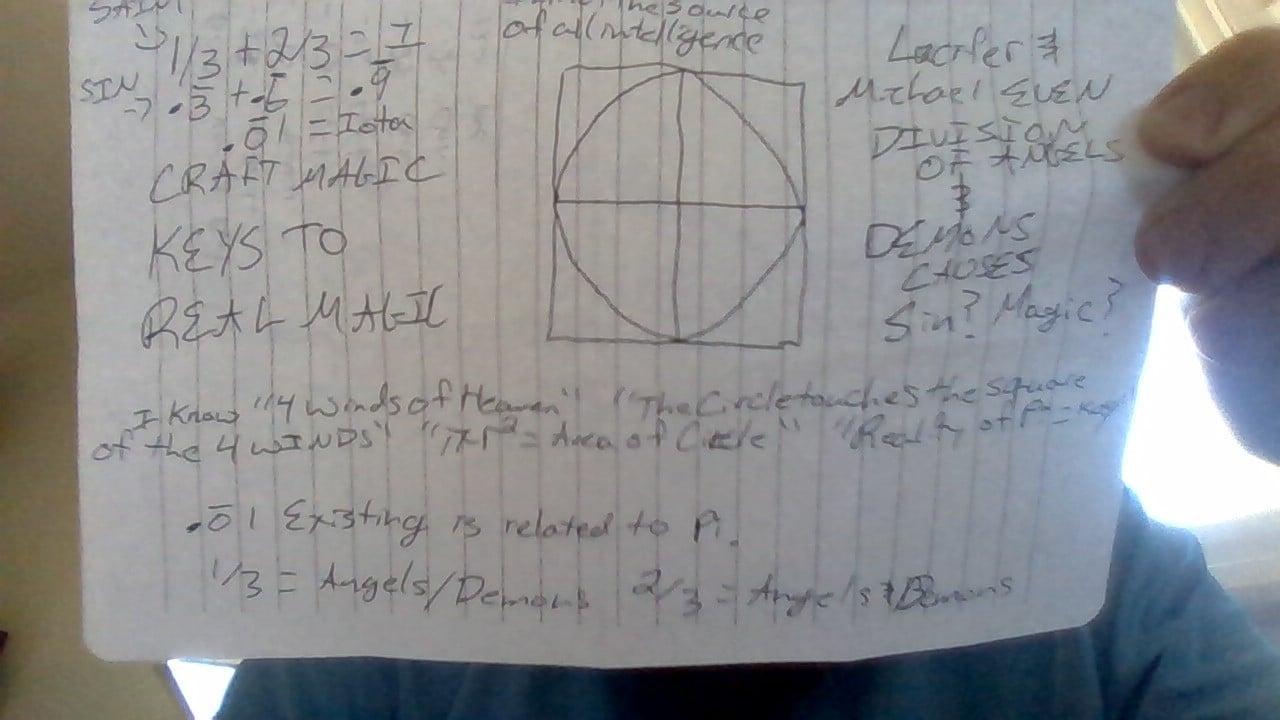 أنا صوفي. لقد هوجمت بالسحر والمسيح يعيش بداخلي. في أيامي اختبرت المسيح القدوس و"أنا القدوس، لست إنسانًا بلا قائم، أنا متميز، يعرفني في الفهم، ولكن لا تكن غبيًا. ومعرفتي هي أيضًا حكمة." قيل. انظر إلى الصورة وافهم أن هناك دليل رياضي على أن ⅓ زائد ⅔ لا يساوي واحدًا بدون القدوس. لقد كتبت "يوتا" كوصف للقدوس، لكنني أخلق تشبيهًا للحياة كخاطئ لا يساوي أبدًا 1 بدون القدوس. الرب قوة القوات وإرادة الرب أهوا الرب الرب إلهنا سحرنا. في الصورة، من المفترض أن تلامس الدائرة المربع مباشرة في الاتجاهات الأساسية الأربعة فقط مما يخلق زوايا قائمة مع نقطة الاتصال. Pi مضروبًا في نصف القطر المربع هو مساحة الدائرة وليس لدى pi عدد محدد نعرفه، بل هناك دائمًا المزيد من التفاصيل. أعتقد أن هذه الحقيقة مرتبطة بالقدوس والسحر الحرفي.الهدف الأساسي لهذا الأصحاح حتى الآن هو جعل القارئ يفهم أن الرب يريدنا أن نكون كاملين ومكونات للحقيقة الأسمى، وأننا لسنا كاملين، وعلينا أن نتوب ونكون كاملين، والمسيح يمنحنا القدرة على التوبة. وتكون مثالية. نحن بحاجة إلى أن يتم المسيح والمسيح ويتمم الناموس. وأضاف المسيح أنه علينا أن نغفر إذا قال أحد أنني تبت. لقد كره أوباما الرب لأن تعليمات القديسين كانت إبعاد الشر عن المجتمع برجم الأطفال المتمردين بسبب العصيان. العصيان المستمر هو العناد.جاء ذلك في سفر التثنية الفصل 21 الآيات 18-2118 إذا كان لرجل ابن معاند ومتمرد، لا يسمع لقول أبيه ولا لقول أمه، ويؤدبونه فلا يسمع لهما.19 فيقبض عليه أبوه وأمه ويخرجانه إلى شيوخ مدينته وإلى باب مكانه.20 وقالوا لشيوخ مدينته: ابننا هذا معاند ومتمرد، لا يسمع لصوتنا. وهو شره وسكير.21 ويرجمه جميع رجال مدينته بالحجارة حتى يموت فتنزع الشر من وسطك وتنزع الشر من وسطك. فيسمع كل إسرائيل فيخافون.لقد جاء المسيح ليكمل الناموس. يجب أن يكون لدينا شيوخ، حتى أن كل رجال المدينة يجتمعون بالمحبة ويستخدمون اللسان والقوة الكهنوتية لجعل المحكوم عليهم يتوبون ويخلصون. أريد أكثر من مجرد نصيحتي للمدانين، ولكن على الأقل استخدم ساعة واحدة وقل "لقد أدانك الرب. أنت عنيد ومتمرد. تأكلون بكثرة ولا تزرعون الطعام الذي تأكلونه، وتشربون وتتلذذون بالشرب وتسكرون روح اللذة، فإن لم تتب سنرميك بالحجارة حتى تتوب أو تهلك. يريد الرب أن نكون جميعًا كاملين، وليس أمواتًا. توبوا وكونوا كاملين. نحن لا نريدك أن تموت، ولكننا نضع ثقتنا في الصخرة. فهو كامل وقد أدانك. نحن نؤيد إدانة الخطية، ونريدك أن تكون قديسًا لا آثمًا. من فضلك أخي/أختي، توب وكن كاملا. نحن لا نسعد بموتك، توب. نحن نحبك ونريدك أن تعيش، من فضلك توب”. على الأقل قل هذه الكلمات. تأكد من أن المدانين يفهمون أن كائنًا كاملاً قد أدانهم وأن المسيح قدم الكفارة، وإذا تابوا فلن نعارض عطية الخلاص المجانية المقدمة لجميع التائبين. ونريدهم أن يكونوا كاملين وأن يتم إنقاذ كل قيمتهم، لأننا إخوة وأخوات في عائلة الله الكاملةأعتقد أن أوباما لم يذكر العبودية ورجم الأطفال إلا عندما كان يكره الرب علنًا، وربما بشدة. أنا أحب الرب وقد رأيت معجزات لم ترها عيون البشر، ولم تسمع آذانهم، ولم يخطر على بالهم تلك الأشياء التي خبرتها قبل أن أبلغ 37 عامًا. البساطة هي هدفي أسلوب. أعتقد أن ما قاله أينشتاين صحيح أن الحمقى الأذكياء يمكنهم جعل الأمور أكبر وأكبر وأكثر تعقيدًا. أرغب في تلبية احتياجات العقول التي تقرأ لمدة 15 دقيقة في كل مرة. أعتقد أنني أثبتت بالفعل أن إرادة الرب كاملة. إذا لم تفهم، سأشرح قريبا.يريدنا الرب أن نكون كاملين، لا أمواتًا. لقد جاء المسيح ليتمم الناموس ويكمله. جذر كلمة "يفي" في اللغة العبرية مرتبط بالكمال. جاء ذلك في متى الإصحاح 5 الآيات 17-2017 «لا تظنوا أني جئت لأنقض الناموس أو الأنبياء. لم أكن جئت لأنقض بل لأكمل. 18 فإني الحق أقول لكم: إلى أن تزول السماء والأرض، لا يزول حرف واحد أو نقطة واحدة من الناموس حتى يكون الكل. 19 فمن نقض إحدى هذه الوصايا الصغرى وعلم الناس هكذا يدعى أصغر في ملكوت السماوات. ولكن من عمل وعلم فهو يدعى عظيما في ملكوت السماوات. 20 لاني أقول لكم: إن لم يزد بركم على الكتبة والفريسيين، لن تدخلوا ملكوت السماوات.وهو مكتوب أيضًا في لوقا الإصحاح 17 الآية 3-43 فاحترزوا من أنفسكم. "إذا أخطأ إليك أخوك أو أختك فوبخهما. وإذا تابوا اغفر لهم. 4وإن أخطأوا إليك سبع مرات في اليوم، ثم رجعوا إليك سبع مرات قائلين: أنا تائب، فاغفر لهم».إخوتي وأخواتي في متى الإصحاح 5: 17، كلمة يتمم متجذرة في العبرية لتكمل أن الرب جاء ليتمم ويكمل الناموس والأنبياء هو تعليمي. لا ينبغي لنا أن ندمر ناموس العهد القديم، بل يجب أن ندع الرب يكمل الناموس بروح فلسفة ملكوت السماوات بأننا إخوة وأخوات في عائلة الله ويجب أن نحب بعضنا بعضاً كما أحب المسيح. أحبنا.تلاميذ المسيح ليسوا بلا محبة، وأعتقد أن جميع تلاميذ المسيح يريدون أن يحبوا الجميع لأن الجميع كاملون. جاء ذلك في يوحنا الإصحاح 13 الآية 34-3534 وصية جديدة أنا أعطيكم: أن تحبوا بعضكم بعضا. كما أحببتكم أنا تحبون أنتم أيضا بعضكم بعضا. 35 بهذا يعرف الجميع أنكم تلاميذي، إن كان لكم حب بعضا لبعض».أعتقد أننا يجب أن نرغب في أن نكون كاملين، وأن نتوب عندما لا نكون كاملين، ونغفر لأولئك الذين يتوبون عن عدم الكمال، وأن الرب هو نار آكلة ويمكننا، بل ويجب، أن نستهلك بغيرة وحماس محبة الرب. أهواه الرب الرب إلهنا. أرغب من القارئ أن يأخذ قسطا من الراحة ويفكر في كل ما ذكرته في هذا الفصل: ربما تعيد قراءة الفصل إذا كنت لم تفهم بعد أنني أثبت أن إرادة الرب كاملة أنه ينبغي لنا أن نفعل التعريف القاموسي لما المسيح وموسى قال لنا أن نفعل. لقد جاء المسيح ليتمم ويكمل شريعة موسى، وشرحت أنه يجب علينا أن نكون عائلة مع المدانين، ونتحدث إلى المدانين، ونحاول أن نجعل المدانين يتوبون، ولكن أيضًا ننفذ مشيئة الرب ونرجم المدانين إذا رفضوا ذلك. نادم.الفصل 3.هناك قوى في العالم حددتها على أنها الشيطان وأبنائه من شأنها أن تتسبب في تدمير الحقيقة إذا نجحوا. لقد قدمت 13 آية من الكتاب المقدس تثبت أن الرب يشوع المسيح والمعروف أيضًا باسم يسوع المسيح هو الله والابن وأن الله والمسيح واحد. إنهم متحدون، وهم في نفس الفريق، وهم متحدون وهم واحد في نفس الله. وهنا 13 آيات الكتاب المقدس. أعتقد أن الخمسة الأولى كانت بسيطة بما فيه الكفاية، لكنني أضفت ثمانية أخرى لأن الأمر خطير للغاية.[4] اسمع يا إسرائيل: الرب إلهنا رب واحد. [5] وتحب الرب إلهك من كل قلبك ومن كل نفسك ومن كل قوتك. هذا هو الفصل 6 من سفر التثنية لموسى، الآية 4-5 (في صورتي، كون الرب واحدًا نسبة إلى ⅓ زائد ⅔ يساوي واحدًا وملائكة السماء)أنا وأبي واحد (يوحنا 10: 30) وهو تلميذ يشوع"وقال الله لموسى أنا هو الذي أنا فقال هكذا تقول لبني إسرائيل أنا هو أرسلني إليكم." هذا هو الخروج، الفصل 3، الآية 14"قال لهم يسوع الحق الحق أقول لكم قبل أن يكون إبراهيم أنا كائن." هذا هو تلميذ يشوع (يوحنا الإصحاح 8 الآية 58)"أنا قد أتيت باسم أبي ولستم تقبلونني، وإذا جاء آخر باسم نفسه فذلك تقبلونه". (يوحنا ٥: ٤٣) هذا هو تلميذ يشوع  [٢٤] وليثبت ويتعظم اسمك إلى الأبد فيقال: رب الجنود هو إله إسرائيل، إله إسرائيل. فيثبت بيت داود عبدك أمامك. ذلك هو سفر أخبار الأيام الأول، الإصحاح 17، الآية 249] ارفعن أيتها الأبواب رؤوسكن، وارفعن أيتها الأبواب الدهريات. / ليدخل ملك المجد. / [١٠] «فمن هو ملك المجد؟» / «رب الجنود. / هو ملك المجد. سلاه هو مزمور 24 الآية 9.48 لذلك تكونون أنتم كاملين كما أن أباكم الذي في السموات هو كامل. هذا هو الإصحاح 5 الآية 48. اقرأ الموعظة على الجبل بأكملها."يا أورشليم، أورشليم، يا قاتلة الأنبياء وراجمة المرسلين إليها! كم مرة أردت أن أجمع أولادك كما تجمع الدجاجة فراخها تحت جناحيها فلم تريدوا! متى 23: 37[22] فتقول لفرعون: هكذا قال الرب: إسرائيل ابني البكر، وهو خروج موسى الإصحاح 4 الآية 22لأنه هكذا أحب الله العالم حتى بذل ابنه الوحيد، لكي لا يهلك كل من يؤمن به، بل تكون له الحياة الأبدية. هذا هو تلميذ يشوع (يوحنا 3: 16).رسالة يوحنا الأولى ٤: ٨ ـ ـ من لا يحب لم يعرف الله. لأن الله محبة. هذا هو تلميذ يشوع./ [2] مجد الله اخفاء الأمر / ومجد الملوك فحص الأمر الذي هو أمثال 25 الآية 2تدريسي ينطوي على معرفة جديدة. المعرفة الجديدة هي أن هدف الابن هو هزيمة معارضي أبيه. إسرائيل هو الابن البكر لمحبة الرب أهافا أدوناي يهوه ربنا. يشوع المسيح والمعروف أيضًا باسم يسوع المسيح هو النهاية الوحيدة لخصوم الله، وهو ابن الله الوحيد. ابن الإنسان يهزم أعداء الإنسان. المسيح هو الابن الأسمى للإنسان؛ إنه الله الظاهر كإنسان. حزقيال هو ابن الإنسان لأنه بارك إسرائيل وأزدهرها من خلال إعطاء الحدود والمعبد لإسرائيل. في هذا اليوم، اليوم الذي أكتب فيه هذا، تقاتل إسرائيل من أجل البقاء، لكنهم لا يحبون الرب من خلال استخدام سفر حزقيال لمباركة إسرائيل وازدهارها. دانيال هو ابن الإنسان لأن دانيال حذرنا من رجس الخراب، وهو أمر يتعلق بالنهاية المبررة لكل جسد. هو مكتوب في متى الفصل 24 الآية 15-22"فمتى نظرتم رجسة الخراب التي قال عنها دانيال النبي قائمة في المكان المقدس" (من يقرأ فليفهم) "فليهرب الذين في اليهودية إلى الجبال. والذي على السطح فلا ينزل ليأخذ من بيته شيئا. ومن كان في الحقل فلا يرجع ليأخذ ثيابه. ولكن ويل للحبالى والمرضعات في تلك الأيام! وصلوا لكي لا يكون هربكم في شتاء ولا في سبت. لأنه يكون حينئذ ضيق عظيم لم يكن مثله منذ ابتداء العالم إلى الآن ولن يكون. ولولا تقصير تلك الأيام لم يخلص جسد. ولكن من أجل المختارين تقصر تلك الأيام».إذا كنت تريد التأكد من أن حزقيال أعطى إسرائيل حدودًا وهيكلًا، فسأساعدك، حزقيال الفصل 47 الآيات 13-2013 هكذا قال السيد الرب: «هذه هي الحدود التي بها تقسمون الأرض نصيبا لأسباط إسرائيل الاثني عشر. ويكون ليوسف جزأين. 14 ترثونها بالتساوي. لأني رفعت يدي لأعطيها لآبائكم، فتسقط لكم هذه الأرض نصيبا.15 وهذا تخم أرض الشمال: من البحر الكبير، على طريق حثلون، إلى صدد، 16 حماة وبيروثة وسبرائم، التي بين تخم دمشق وتخم حماة. ) إلى هزار حتيكون (التي على تخم حوران). 17 ويكون التخم من البحر إلى حصر عينان تخم دمشق. وأما الشمال شمالا فهو تخم حماة. هذا هو الجانب الشمالي.18 وجانب الشرق ترسمون التخم بين حوران ودمشق، وبين جلعاد وأرض إسرائيل، على طول الأردن، وجانب البحر الشرقي. هذا هو الجانب الشرقي.19 وجانب الجنوب نحو الجنوب من ثامار إلى مياه مريبة عند قادش النهر إلى البحر الكبير. وهذا هو الجانب الجنوبي، نحو الجنوب.20 وجانب الغرب البحر الكبير من تخم الجنوب إلى مقابل حماة. هذا هو الجانب الغربي.تلك هي آيات حزقيال التي تعطي حدودًا لإسرائيل، وجزء آخر يعطي إسرائيل هيكلًا. أنا عبد ورسول ونبي وكنز وشاهد وكاهن للرب إلهنا الآب أهوا أدوناي يهوه ربنا. أتذكر أنني استمعت إلى كنيسة المورمون عندما كنت طفلاً وطلبوا مني أن أطلب من المسيح أن يدخل قلبي عندما كنت طفلاً. كنت في السابعة عشرة تقريبًا عندما دخل الرب إلى قلبي. كنت في العشرينات من عمري عندما غنى لي الحب الذي دخل قلبي. هكذا ترنم الرب إلهنا "يا ابن الإنسان، أما تعلم أنك كنزي؟ يومًا ما سيموت كل أعدائي! في ذلك الوقت، سوف يزدهر الناس على الأرض، وسيعيش المجتمع في سلام. يا ابن آدم، اذهب وأخبر الناس أن الماريجوانا والكوكا والأفيون من عندي! لا أريد أن يسيء شعبي إليهم، ولكن أريد أن يحتفل شعبي!كلمة الرب تكون إلى الأبد . مثل حزقيال والمسيح، أنا ابن الإنسان إلى الأبد. إن كلمة الرب عارا، وهذا سبب لللوم. سأشرح مشيئة الرب الكاملة. لقد خلق الله الماريجوانا والكوكا والمواد الأفيونية وهي جزء من الحياة المؤكدة في تكوين 1: 31.31 ورأى الله كل ما عمله فإذا هو حسن جدا. وكان مساء وكان صباح يوماً سادساً.يتم تعاطي الكوكايين والهيروين والفنتانيل. إن إرادة الرب هي توفير الماريجوانا والكوكا والمواد الأفيونية بجرعات صحية كجزء من نمط حياة صحي للبالغين. أوراق الكوكا مفيدة للرجيم والمشي لمسافات طويلة. المواد الأفيونية مخصصة للألم الذي لن يختفي بخلاف ذلك. لقد خلق الرب الماريجوانا والكوكا والمواد الأفيونية مع وضع نمط الحياة المقصود في الاعتبار. أسلوب حياة صحي لا يتم فيه تعاطي الماريجوانا والكوكا والمواد الأفيونية. الماء جيد، ولكن إذا شربت الكثير من الماء بسرعة كبيرة، فإن دماغك يتضخم وتموت. الكوكايين هو 100 حصة من الكوكا. الهيروين عبارة عن 100 حصة من الأفيون. وبحسب ما ورد كان الفنتانيل يعادل 50 مرة من الهيروين. غرام واحد من الفنتانيل الموجود في الحبة هو حبة انتحار، وليس نعمة من الله. لدي كراهية حقيقية لأولئك الذين يهاجمونني من الشرطة والمحاكم والمرتزقة لأنهم لا يوافقون على احتفالي بالماريجوانا بجرعات صحية كجزء من نمط حياة صحي. لا أريد تعاطي الماريجوانا، بل أريد أن أتناول كعك الماريجوانا وأشاهد سيد الخواتم وأتناول البيتزا مع عائلتي. أريد أيضًا الاستماع إلى موسيقى جيدة ذات صوت جهير قوي يصدر من مكبرات الصوت أو مكبرات الصوت الفرعية.مبارزة القدماء هي ثمرتي. وكذلك هذا الكتاب. أنا رجل سلام، لكني أعيش في عالم يبدأ فيه كبار السن الحروب ويختبئون وراء الشباب الذين يخوضون الحروب. تهدف مبارزة القدماء إلى هزيمة أعداء الإنسان الجبناء، أولئك الذين يقتلون جيرانهم بشكل جماعي بينما يختبئون خلف الشباب. فاكهتي متاحة على اليوتيوب "موضوع روبرت مايكل بيكر" من فضلك استمع لي وأنا أغني وأتحدث على اليوتيوب. أريد التركيز على مجد الرب من خلال اقتباسات الكتاب المقدس. لا أريد أن أتحدث عن مجدي كثيرًا. لقد كنت مع بنات الرب، أرواح المحبة، وارتبطت بهن. بالنسبة لهم أنا "لي" و"لنا" وأنوي أن أعاشر بنات الرب إلى الأبد. المسيح ملك الملوك، وأطمح أن أكون أحد ملوكه، ملك المسيطرين. المسيح هو رب الأرباب، وأنا أطمح إلى أن أكون سيدًا للسورينوس والأريوسيين والغابات وسائقي الدراجات النارية وعلماء النبات. أرغب في شراء أرض وغرس كروم وتكريس الكرم لرب الجنود أهافا أدوناي، وهو أحد أسماء المسيح العبرية. لدي جسد ضعيف للغاية وأعتقد أنني أحمق للغاية، إله بين البلهاء. أنا أؤمن وكل شيء مستطاع لمن يؤمن. أنا أحب الرب وأريد أن تكون الحياة على الأرض حفلاً للبشرية جمعاء. من فضلك خذ الوقت الكافي لتتعلم أن المسيح واحد في نفس ما أنا عليه. المسيح هو أنا، والآب هو أنا.الفصل 4هدفي من هذا الفصل هو شرح كيف يمكن للحياة أن تكون مثالية للبشرية جمعاء، بحيث يمكننا أن نحتفل بسلام. أنا عالم ولدي فهم حقيقي فيما يتعلق بكيفية الحصول على حفلة أبدية مستدامة على الأرض. سأصف الأشياء المتعلقة بالحزب. أرغب في التركيز على الأعمال اللازمة لتأسيس الحزب ونظرة العبادة من منظور الشخص الثالث. تخيل أنك تشاهد العالم الذي أصفه من السماء.في عالم حيث الحياة حفلة على الأرض، يتم تعليم جميع سكان الأرض أن الرب كامل بينما هم أطفال، ويعتقدون أن الرب كامل قبل أن يبلغوا سن 13 عامًا. ينحني سكان الأرض على بأيديهم وركبهم وجبهتهم على التراب، وإذا ركعوا ادعوا أنا إقرارا بالخضوع ودعوة لوجوده. إن البشرية جمعاء متحدة بالفلسفة القائلة بأننا جميعًا إخوة وأخوات في عائلة الله. نحن غيورون ومتحمسون لمحبة الرب ونقول أحب الرب كثيرًا. الرب نار آكلة ويمكنه أن يحرق كل جسد ليجعل ذلك حقيقة.والحقيقة هي أننا بحاجة إلى زراعة الغذاء لنأكل الطعام. لدي معرفة بنظام يمكن من خلاله استخدام المياه لتوليد كميات هائلة من الكهرباء. ولأن ثلثي سطح الأرض عبارة عن ماء، أعتقد أن النظام يمكنه توليد ما يكفي من الكهرباء لتزويد كل منزل بالكهرباء. إنه تعديل للسدود الحالية. تثقل كميات هائلة من الماء على نوع جهاز مصعد طاحونة الهواء، وفي الأسفل يتم سحب الماء مرة أخرى إلى الأعلى. عندما تقوم بسحب الماء، يستمر السحب إلى أجل غير مسمى أو حتى يعطل شيء ما عملية السحب، مثل دخول الهواء إلى الأنبوب أو عدم توفر المزيد من الماء ليتم سحبه. أنا عالم ومتأكد من هذا النظام. أرغب في أن يفكر الأقوياء في الأمر ويستثمروا في النظام. يمكننا توصيل الكهرباء إلى كل منزل عن طريق تسخير المياه المتوفرة بالفعل على سطح الأرض. إذا تمكنا من سحق الصخور وتكوين صخرة سائلة، فقد نتمكن من استخدام الصخور السائلة بدلا من الماء.أعتقد أنه يمكننا، بل ويجب علينا، توفير الخبز، وما يكفي من الماء للاستحمام وزراعة الغذاء، والكهرباء لكل منزل على وجه الأرض. ويتعين علينا توجيه مياه المحيطات نحو الداخل واستخدام التناضح العكسي لتحلية المياه. يمكننا عكس اتجاه التصحر بديدان الأرض وفضلات الحيوانات. يمكننا أن نزرع أشجار الجوز في الصحراء ويحسب الناس حقلاً من أشجار الجوز، غابة. أنا أطلب منك أن تكون جدياً جداً، لا تكن طريفاً. لا تتعامل مع الأمر الخطير مثل باطله. لقد رأيت الرب على عرشه بعد أن رنم لي. أفهم أن الناس لا يحبون الرب مثلي، وأريد أن تحب البشرية جمعاء الرب مثلي. جاء ذلك في إشعياء الفصل 41 الآية 19-2119 أغرس في البرية الأرز والسنط والآس وشجرة الزيت. أجعل في البرية السرو والصنوبر والسنديان معا.20 لكي ينظروا ويعرفوا ويتفكروا ويفهموا معا أن يد الرب فعلت هذا وقدوس إسرائيل خلقها.21 اقيموا دعواكم يقول الرب. هاتوا حججكم قال ملك يعقوب.أضفت الآية الحادية والعشرين لأنني أريد أن أقدم أسبابي القوية التي تجعلني مدعومًا وأن الأشياء التي أكتبها يجب أن تحدث. الناس يتضورون جوعًا حتى الموت، وهناك نقص في الطعام والماء، وبعض الناس لا يستطيعون الاستحمام يوميًا، والرب قدوس جدًا ويريد أن نتطهر جميعًا بالماء بعد التفريغ. يمكننا توفير الخبز، وما يكفي من الماء للاستحمام وزراعة الغذاء، والكهرباء للبشرية جمعاء. إنه أمر جيد، فهو لا يهاجم جيراننا، ويجب أن يحدث.لقد كتبت أن البشر لم يروا، ولم يسمعوا، ولم يخطر على بالهم الأشياء التي اختبرتها بالفعل على الأرض. قد رأيت يمين الرب. كنت في زنزانة في سجن مقاطعة كوكونينو. لقد تعرض أخي مؤخرًا للطعن في القلب على يد قاتل غير متعمد. رأيت روحًا بشرية اعتقدت أنها أخي تظهر أمامي. عندما رأيت يدًا يمينًا تلتقط شيئًا مثل السهم من جعبة غير مرئية، شممت رائحة ما قد يكون أنفاس أخي المحتضر. شممت رائحة هواء كانت بمثابة النفس الأخير لرجل يدخن الكثير من السيجار. من فضلك لا تكون طريف. صليت من أجل الثلج في عيد ميلادي، وفي السادس من ديسمبر من حياتي عندما كنت طفلاً، كنت ألعب في بناء رجال الثلج في وادي صحراء لاس فيغاس، نيفادا. صليت من أجل أن يرسل لي الرب أجمل طائر فطار ببغاء بري إلى مرآبي في لاس فيغاس، نيفادا في الوادي على الجانب الشرقي. لقد تلقيت كل ما صليت من أجله وصليت مؤخرًا لكي يحب الآخرون الرب معي.في الوقت الحالي، تستطيع أمريكا بناء النهر باعتباره "سنوضح لك كيف يتم ذلك" في الساحل الغربي للولايات المتحدة الأمريكية. يمكننا استخدام تحلية المياه عن طريق التناضح العكسي ويمكن لمنشأة واحدة للتناضح العكسي إنتاج عشرات الملايين من الجالونات من مياه الشرب سنويًا. ينفق هذا العالم تريليونات الدولارات لمهاجمة جيرانه، وأنا أطالب بحظر الجرائم الحكومية، وأكثر من ذلك. أحب الرب. أنا أطالب باستعادة إطلاق سراح الرب بعد أن أصبحت الإساءة للناس محظورة من قبل الحكومة. يجب أن تكون الحكومة قادرة على مكافأة أعداء البر والحقيقة والحكم، وفعل الخير لأولئك الذين يكرهونهم.لقد قدمت الكثير من المعلومات. هدفي هو وصف ما نقوم به في عالم مثالي. نحن نعمل على عكس اتجاه التصحر، ونبني أنهارًا من صنع الإنسان لتوليد الكهرباء ولجلب مياه الشرب ومياه زراعة الغذاء إلى الداخل. نحن ننحني على التربة وننحني للخلف على الحجر الأملس. بالإضافة إلى الركوع على التربة، يجب على الأصحاء أن ينحني بشكل صحيح إلى الخلف على الحجر الأملس ويستدعي أنا. لا أريد أن أقضي عشرات الصفحات في شرح نفس الأشياء مرارًا وتكرارًا، مرارًا وتكرارًا، مرارًا وتكرارًا... بل أريد أن أنهي هذا الفصل بشرح إطلاق الرب.إن إعفاء الرب ليس إعفاء يهوذا، بل إن الآب الكامل أعطى إعفاءً من ديون الإخوة والجيران كل سبع سنوات. أعتقد أننا يجب أن نكون جميعًا إخوة وأخوات في عائلة الله ويجب إلغاء جميع ديوننا كل سبع سنوات، لكن أولئك الذين أدانهم الرب يجب أن يعارضوا بشدة ويدفعوا للتوبة والتوبة بروح المحبة في القلوب. من الذين يكرهونهم. فإذا حظرنا سبل الإنفاق الحربية وقمنا بتمويل خطة التنمية العالمية برمتها بالأموال اللازمة لجلب الغذاء والماء والكهرباء إلى كل منزل، فسوف يكون بوسعنا استخدام الجنود العسكريين للقيام بأعمال البناء. حقيقة الحياة هي أن الرب أطلق جميع ديون الإخوة والجيران، والعالم لديه يوم واحد في الأسبوع يسمى السبت، وحتى يومنا هذا، حتى مع وجود سبت، لا يفعل قادة العالم مشيئة الرب. نحن بحاجة إلى الحماسة والحماس لاستهلاك زعماء العالم. أنا أحب الرب.وأنهي هذا الكتاب ببيان الفرق بين الأمر بالقتل والقتل. لقد شرحت في هذا الكتاب مشيئة الآب الكاملة فيما يتعلق بأمر الموت، بأن نجتمع في المحبة ونستخدم اللسان لنحاول أن نجعل المحكوم عليه يتوب من خلال التحدث مع المحكوم عليه لمدة ساعة على الأقل. عندما يأمر الرب أن نقتل، فإن تعريف القاموس هو "الحرمان من الحياة"، وقد قيل لنا أن نقتل المبشرين. المبشرون هم كل أولئك الذين يقومون بمهمة إثبات محبة الرب أهافا أدوناي يهوه إن يهوه ليس الله، بل إله آخر. المبشرون المورمون ليسوا مبشرين أدانهم الله، بل هم أولئك الذين يبشرون بإله ليس الرب والذين أدانهم أبونا المثالي. يبشر المبشرون المورمون بأن الرب هو الله ويجب أن نخضع له. وجهة نظري هي أن الحبس الانفرادي هو حرمان من الحياة، لذلك عندما يأمرنا الرب بالقتل، نضع شخصًا في الحبس الانفرادي ونخدمه مع كاهن حتى يتوب رسميًا. إدانات الرب كاملة، لا تكره الرب، بل افهم الرب وأحب الرب.جاء ذلك في سفر الخروج الإصحاح 23 الآية 77 لا تفعلوا شيئا في دعوى كاذبة، ولا تقتلوا البريء أو الشريف، لأني لا أبرئ المذنب.المبشرون المورمون أبرياء وصادقون. إنهم ليسوا مذنبين بالتبشير بإله ليس الرب إلهنا أهافا أدوناي يهوه يهوه ولا ينبغي أن يتعرضوا للإهانة من قبل الشرطة والمحاكم والمرتزقة. ما يقلقني هو خدامي، أولئك الذين هم في مكان تلاميذ المسيح، سوف يدانون من قبل خاطئ يترجم الكتاب المقدس بشكل خاطئ من أجل مهاجمتهم قانونيًا.إخوتي وأخواتي، أنهي هذا الكتاب بدعوة للعمل. احترم من هم في مكان المسيح لأن التوبة وقبول المسيح في قلبك من أجل الشركة والإرشاد هي المهمة التي يقوم بها أولئك الذين هم في مكان تلاميذ المسيح. أؤكد أنني أكره أكثر من 6 مليارات كائن، لكني أحب الرب وأريد أن يكون الجميع كاملين. عندما أتعرض للهجوم من قبل الحكومة بدعم من الشعب، فإنني أكره الناس. أحاول أن أحب الجميع وأوحد الجميع في فلسفة أننا إخوة وأخوات في عائلة الله.لقد قدمت الكثير من المعرفة القوية وأصدرت تعليمات لك فيما يتعلق بأوامر "القتل" و"القتل". بشكل عام، الإدانة هي "القتل" وأحيانًا يكون الأمر بالقتل. أعتقد أن نفسي البالغة من العمر ثلاثة عشر عامًا ستفهم أن الرب كامل ويجب أن نحاول أن نكون عائلة مثالية. أرحب بمحادثة صادقة حول كمال إرادة الرب. أعتقد أنني شرحت هذا بالفعل في هذا الكتاب. لقد أعطيتك المعرفة التي أملكها والتي يبدو أن العالم ليس كذلك. على وجه التحديد الاسم المقدس أهافا والغرض من الابن. قبلي لم يكن لدى العالم المعرفة التي قدمتها. أنا عبد ورسول ونبي وكنز وشاهد وكاهن للرب أهافا أدوناي يهوه يهوه، وأنا أعلم أنني أعطيتك معرفة لم يكن لدى هذا العالم.من فضلك أحبني كإخوة، كعائلة، كأفراد من نفس العائلة. لدي أغنية أرغب في مشاركتها لإنهاء هذا الكتاب. أعتقد أنني سأكون شخصًا أفضل إذا كان لدي امرأة تحب الرب مثلي. لقد بكيت كثيرًا لدرجة أن البكاء هو من دواعي سروري، وتعلمت أنني لا أستطيع البكاء على مدار الساعة طوال أيام الأسبوع. سأبكي كل يوم إذا بكيت في كل مرة حاولت فيها ذلك. من فضلك أحب الرب معي."الدموع تحبها روحي"(المقدمة الموسيقية لحن الريف الحزين)(بيت شعر)أنا وحيد، أريد ضلعًا رئيسيًا، وليس ضلعًا زائفًاأنا وحيد، أريد امرأة مثالية، وليس هراء.أنا وحيد جدًا، فكرت في الانتحارسأبكي كل يوم إذا بكيت في كل مرة حاولت فيها ذلك(جوقة)أنا أبكي، أحب البكاء،وربنا يعلم السببسأبكي كل يوم إذا بكيت في كل مرة حاولت فيها ذلك.(بيت شعر)أنا وحدي، أريد مساعدا، وليس قرضاأنا وحدي، أريد امرأة، وليس شاهدة قبر،أنا وحيد جدًا، فكرت في الانتحار،سأبكي كل يوم إذا بكيت في كل مرة حاولت فيها ذلك.(جوقة)أنا أبكي، أحب البكاء،وربنا يعلم السببسأبكي كل يوم إذا بكيت في كل مرة حاولت فيها ذلك.(كوبري)أحبوا الرب معي يا نساء، امسحوا الدموع من عينيفي الحقيقة هذا الكتاب صغير جدًا لدرجة أنني أقوم بإضافة كتابات أغنيتي لجعل الكتاب طويلًا بما يكفي للنشر. تدور هذه الأغنية حول "حب الأب" وكانت في الأصل محاكاة ساخرة لأغنية توباك "عزيزتي ماما"."الحب العزيز: الآب"(مقدمة موسيقية)(مقدمة صوتية)أنت تحظى باحترام عميق(بيت شعر)كلامك هو مفتاح فهمي،أن تكون أنت حقًا هو ما أسعى إليه،هذه الأيام هي وقتي لإنتاج ثماري،لا يوجد كائن حي أعظم من الحقيقة،وعلى الحقيقة، أنا أضع ثقتي،بفضلك فهمت ما هو الواقع،الكاذبون يمنحون الشيطان مكانًا ليقف فيه،على مر السنين تعلمت أعظم كنز للإنسان،على الرغم من أن لدي ولادة أبي (أسرع)الفلسفة الأبوية، أنت تعرف البر وتريد أن تعلمني،برك هو الحياة وأنا لا أحب الجحيم،(100%) هذه خدمتي، وسأفشل بدونك في زنزانتي،عندما كنت في المرحلة الابتدائية،(أسرع قليلاً) كون يهوه قديساً لم يكن قانونياً، وليس كذلك اليوم،هذا أدعو الله أن الشرطة، بصراحة،اعترف لي بكل أعمال الإثم.حتى أنك أظهرت كإنسان – أب، فقد جسدت ملكًا – أبًا كاملاً.تجعل البشرية تفهم،لولا روحك ما كنت حيا لأصنع هذا الثمر، آمين،لقد تحملت معنا طويلاً، إنساناً كاملاً غيوراً جديراً بالثقة،أنت معجزة،كل ما لدي هو لك (أسرع)خطتي هي أن أفعل كما أراك أعبدك،أنت تحظى باحترام عميق(جوقة)يا روح اجعلنا جميعاً صالحين،أيها الروح الكامل، بالنعمة، الحياة تحتك، يا ملك الأرواح،اجعلنا أنت هنا،(بيت شعر)موت الأب المسيح كان مأساة،لكن روحه بين يديك إلى الأبد.ضحايا الشيطان لا يحصلون على تعويض، حتى دون انتقاملذلك اعتقدت أنه سيكون هناك انتقام جزائي بسبعة أضعاف.نرجو أن يحترم الأطفال بر الرجال، لأنهلقد تسكعت مع الرجال، وعلى الرغم من أن قلوبهم أخطأت،لن أكون ما أنا عليه بدونهمتعليمك مثل الرحمة الأبدية. وعندماتبت عن العيش في حدود الخطيئةكان الشرط الأساسي هو أن أتمكن من الفهم بالفعل، وأن أتمكن من الاستماع(أسرع) أريد أن أضعك في قلب العدوأحب خدمتك عندما أفعل ذلك، وآمل أن تحصل على كل شيء جيد أريده لك.بعد الخدمة الكافية، سأقايض بحياتي، لإنهاء العار الذي تجلبه البشرية للمسيح.بعد الكثير من الخدمة، كنت أعذب نفسي على خشبة التعذيب،لكسب الاحترام وإنهاء اضطهاد القديس،أنا فقط أنمو كجذر في الأرض الجافةالحمد لله على أمطار الماضي والحاضر آمينالحياة صعبة حقًا ولكنك تكلمت،النصر هو اليقين، وليس لدي أمل.تجعلني أدفع لك أضعافا مضاعفة ،خطتي هي أن أفعل ما أراك تفعله وأعبدك.أنت تحظى باحترام عميق(جوقة)يا روح اجعلنا جميعاً صالحين،أيها الروح الكامل، بالنعمة الحياة تحتك، يا ملك الأرواح،اجعلنا أنت هنا،(كوبري)اجعل أطفالي الوثنيين يقولونأحب الرب المدعو يهوه،تمت معاقبة اليهود، ولم يتم إهمالهم،أب،أنت تحظى باحترام عميق.جوقة الأغنية التالية كانت تضع مايكل جاكسون في الاعتبار."الحب يقرر من أنا"(بيت شعر)وعد بتنفيذ إرادة الحب،كل يوم بالرغبة الفعلية،دع قلبك ينمو بهذه الطريقة،واحترم بشدة النار الصالحة.(جوقة)لا أحب أن أعطي الوعوداتمنى ان تتفهم،الوعود لا تحددني،الحب يقرر من أنا.(بيت شعر)التعبير عن نفسي بالشكل الصحيحهي في الأساس أغنية الكرامة،الحقيقة منقولة بالشكل الصحيحيهزم عدونا،(جوقة)لا أحب أن أعطي الوعوداتمنى ان تتفهم،الوعود لا تحددني،الحب يقرر من أنا.(كوبري)أنا الذي أقول أنا،أنا واحد مع ابن أنا كائن،تدور هذه الأغنية حول أن نكون مثل المسيح الذي يأتي كلص ليقتل ويسرق ويدمر."لا يوجد سبليمنال"(بيت شعر)وضع حد لجميع أعداء الحب(جوقة)لا سبليمنال، لا، لا، لا سبليمنال،لا، سبليمنال، لا، لا، لا سبليمنال.(بيت شعر)حرمان الشيطان من الحياة،(جوقة)لا سبليمنال، لا، لا، لا سبليمنال،لا سبليمنال، لا، لا، لا سبليمنال.(بيت شعر)استرجع النفس الخالدة التي فقدت في الإثم(جوقة)لا سبليمنال، لا، لا، لا سبليمنال،لا سبليمنال، لا، لا، لا سبليمنال.(كوبري)موكب على بقايا أعداء الحب(كرر الأغنية بأكملها 1-3 مرات)هذه الأغنية هي تعبيري"كن حسن النية تجاه جنود الكنيسة"(بيت شعر)إسمعوا لي ولوسطائياحكموا علينا ببساطة،جعل أعمال المتماثلين مشروعةلذا فإن المخالفة ليست إلزاميةأواجه الاحتقار والعداء القاسي،من ادعاء الشياطين،أيها العبيد ذوو السلطة العليا،لكوني أفضل ما أعرفه، يجب أن أتجاوزأنا ظاهر كالجسد(جوقة)حسن النية تجاه الرجال ،بالحقيقة سوف تكون دائما،الحق يظهر مثل آمين،لذا كن حسن النية تجاهي.(بيت شعر)نصيحتي نقلت بشكل شامل ،هل أفكاري أصبحت أفعالاً؟سلسلة من المنطق تتحرك حسب مرسومياطلبوا المسيح المنقول قبل أن تتقدم أعمالنا.اجعل إرادة الحب شرعية وبارك الحب،أنا الذي يسكن في الأعلى،كن واحدًا مع واحد وكن مثاليًا،الذي له البر الظاهر في الجسد،واحد مع يسوع المسيح الأفضل.(جوقة)حسن النية تجاه الرجال ،بالحقيقة سوف تكون دائما،الحق يظهر مثل آمين،لذا كن حسن النية تجاهي.(كوبري)يكون البر 100% ظاهرًا في الجسد؛ لا تكن أقل ذرةهذا الاختيار الأخير لأغانيي المكونة من 26 صفحة هو بمثابة شهرة MGM بالنسبة لي.«أسعى لأن أكون مثاليًا»(الآية) (مثل الشهرة)أسعى إلى أن أكون مثاليًا في كل طرقيوأعيش بهذه الطريقة بلا نهاية لأياميمستقيمًا وعادلًا إلى الأبد،لا تحترم جمالي.أنا أكون(فاصل موسيقي)الروح الأبدية للحب الأبدي،هو روح شرعي مع عرش فوق،وبفضل أنا أستطيع أن أكون الحقيقةالرب إلهي قصدني أن أكون.أنا أكون(جوقة)سأقوم بتحويل هذا العالمرأسا على عقبأنا جندي الحبأنا لست مهرجأنا أكون(فاصل موسيقي)(بيت شعر)الرب سيفي وهو سلاحيمن المؤكد أن هذا العالم سيكون يومًا ما،  الوقوع في الحب إلى الأبد.ضع ثقتك في الحب ولا تضع ثقتك فيّأنا أكون(فاصل موسيقي)روح سيفي هي حفرة لا قعر لهاها أنا أضرب القلب بالطرفاجمع كل الحقيقة المعروفة واتركها تتكشفسألقي لؤلؤة في هذا العالم،أنا أكون(جوقة)سأقوم بتحويل هذا العالمرأسا على عقبأنا جندي الحبأنا لست مهرجأنا أكونأما باقي هذا الكتاب فهو ما كان عليه هذا الكتاب باللغة الإنجليزية قبل ترجمته.The remainder of this book is what this book was in English before being translated.Book of Peace, Salvation, Restorations Even of the Perfect Will of Love the Lord the Father Ahavah Adonai Jehovah Our YahwehAuthors IntroductionHello, my name is Robert Michael Becker.  I am the author, and I am writing this book trying to describe the details of the perfect will of Love the Lord the Father.  I am thirty-six years of age, and I believe the will of the Lord is perfect.  I believe I could convince my younger self that the will of the Lord is perfect.  Please read the entire book.  Worshiping the Lord is something I do everyday.  I believe I learned exactly what the Lord desires us to do.  I bow down on my hands, knees, and forehead affirming my submission and approval with the invocation I Am.  I say I Am while I am bowing down on my hands, knees and forehead.  I saw the Lord on his throne after He sang to me.  When I was younger I was told to ask Christ into my heart.  I was approximately seventeen years of age when the Lord entered into my heart.  I was attacked by witchcraft when I was a boy, so the Lord entering into my vessel left a powerful impression on my mind.  The Lord is like pure water of air that is everywhere, nowhere and invisible all at the same time. The Lord is united as one with his son Yeshua and Yeshua can be anywhere the Lord is and move with godspeed.I want the reader to learn the path of knowledge I have learned.  I believe every man should know this path of knowledge.  Its the name of the Lord in Hebrew.  I have a few pictures to help you.It is written in Proverbs chapter twenty-five verse two that “It is the glory of God to conceal a thing; but the honor of kings is to search out a matter.”  Be a king, lord, priest, and god.  Love is Ahavah, and the sacred name spells Love with a half silent first syllable.  Christ is the King of kings, the Lord of lords and the God of gods.  In the King James Version of the Bible the text reads: “Because strait is the gate, and narrow is the way, which. leadeth unto life, and few there be that find it."  I believe those that live true life are as love does, that true life is as love does.  Love is powerful and causes us to be super human in comparison to the norm.  A super human is a god.  Christ is God of gods that is God of super humans.  Please try to be a king, lord, and god.During the course of this book I am going to explain things with an ideal as “as simple as possible but not overly simple.”  I believe I can finish this book in 100ish pages and cover the topics sufficiently.  Right now, this present moment, center your mind around the Love inside you or if Love is not inside you, invoke I Am and ask I Am to enter into you so that you may commune with him as family.  The philosophy of the Kingdom of Heaven, that is the kingdom of God’s throne is “We are all brothers and sisters in the family of God.” The competing philosophy, the philosophy I hate that is of the world is “It's everybody for themselves, each for their own.”  Please my brothers and sisters read this book attempting to grow and learn.  I will teach what the will of the Lord is and give examples.  I love the Lord and no eye has seen, no ear has heard nor has it entered into the hearts of other men that which I have already experienced.  I love the Lord and I want to equip you with the knowledge to stand in defense of the Lord’s perfectness.Chapter 1The first thing I want to explain is hate and how to live even though hate is something our young mortal minds experience.  It is written in Luke Chapter 14 verse 26 “If any man come to me, and hate not his father, and mother, and wife, and children, and brethren, and sisters, yea, and his own life also, he cannot be my disciple.”  This should cause you to understand that hating is something the righteous will do.  What I want you to do is to be a priest.  Something like “The son can only do what he sees his father doing.” is written. It is written in John Chapter 5 verse 19 “Then Jesus answered and said to them, “Most assuredly, I say to you, the Son can do nothing of Himself, but what He sees the Father do; for whatever He does, the Son also does in like manner.”Christ is a priest of the most high God the Father.  I have seen God the Father on his throne after he sang to me, and I am of love.  If you consume all my fruit, listen to my hours of spoken word and my party supply album on “Topic Robert Michael Becker” on Youtube.com, you can know me by my fruit.  My point was that Christ is a priest and if you are his son you must be a priest too.  Being a priest involves talking to haters to help them deal with the hate.  Christ is a priest, and we should not waste Christ’s time.  If you are hating others because they refuse to try to be perfect, and your hatred is such that you hate father, mother, wife, children, brethren and sisters because all of them do not even try to do the will of the Lord on a daily basis, come to Christ seeking a priestly solution to the hate.  Ask family to do good to you because you hate them and doing good to those that hate you is Christ’s instruction pertaining to how to be perfect.  Christ is a priest and his priestly instruction is to love your enemies, do good to those that hate you, and pray for those that spitefully use and persecute you. Something like that if not exactly that is written and is of the Sermon on the Mount where Christ basically gives a concealed commandment “You shall be perfect as your father in Heaven is perfect.”My goal is to explain hate, but I want to explain the difference between a proud human and a humble human.  I hate proud sinners, they are not perfect and they are proud of not being perfect.  I am passionate with my hatred and I have tried to cause proud sinners to do good to me and it is good to be perfect.  My song lyric is “Let the crown of the humble ever be, don’t be proud have humility…”  Humble is the opposite of proud and in the past there was a crown of pride, but I want the future to crown the humble, let all be brothers and sisters in the family of God.Family, I am moved to tears.  I weep, I love to weep, the good lord knows why, I’d weep everyday if I wept everytime I tried.  We need unity.  Amend your lives for the sake of the Kingdom of Heaven being established with power and in plain sight.  Let the philosophy “We are all brothers and sisters in the family of God” prosper and be accepted and adopted by the young.  There is great evil, even antilording that occurs when a man becomes a landlord and his philosophy in life is “it's everybody for themselves, each for their own.”  My hatred is great and I have vowed to flog proud sinners.  Please understand me, All eternity is in mind, and I seek to flog over six billion opponents of the Lord, those that do not do the will of the Lord with Earth and either offend with or support offending with courts, police and mercenaries.  Proud sinners, tis the offenses of sinners that make me hate sinners, if a sinner wasn’t offensive I probably would not hate the sinner.  I have seen my biological dad pepper sprayed and strangled by police.  I have experienced my biological brother from another mother knifed through the heart and the offensive sinners of the government take wage earner money spending tens of thousands of dollars feeding and protecting the man that intentionally slew my brother.  He did not accidentally knife my brother through the heart, rather twas like an assassin strike from Dungeons and Dragons Online.  The Goal was to explain hate.  The call to action is to be zealous and enthusiastic about a priestly solution.  Use the tongue and tell those that are hated to do good to those that hate you, and tell haters that Christ is a priest and can help them overcome the hate they experience.  Hate is the opposite of Love and is probably the most powerful force in the spirit world, there is nothing more destructive in my mind than Love the Lord wielding Hate as a force of destruction.  Experiencing haters is to be expected, but be perfect.  Learn from this book and be ready to speak.  When you see real hate being expressed, say “Love the Lord.  Do good to those that hate you.  Respect the Lord and do the will of the Lord. The Lord instructed us to do good to those that hate us, its insubordination to disobey, so do good, Love the Lord”  If you can say better please say better, but those are choice words intended to empower the speaker to destroy opposition.Sin is a state of imperfection.  Offensive sinners are beings that offend, but their offenses are not perfect.  The Lord is the Perfect Father, and I will explain in detail why I believe the Lord’s offenses are perfect.  I will start with the legalization of slavery among the saints.  It is true that the Lord legalized saints purchasing sinners as slaves in the past.  Christ is the Rock, the sure foundation upon which we should construct our home, and the weapon of offense I cast.  Listen to the word of Christ the Rock. It is written in John chapter 8 verse 34 Jesus answered them, “Most assuredly, I say to you, whoever commits sin is a slave of sin.”The Lord legalized saints purchasing sinners because the Lord knew the sinners were slaves of sin, so love the Lord.  Please be ready to speak.  Use the Lord as a weapon of offense and a sure foundation.  Christ came to fulfill and perfect the Law.  I will explain the other offenses of the Lord and show that Christ perfected the offense.  Do not be a slave to the sins of the past, rather use this book to learn the perfect will of the Father.  I watched Obama dislike the Lord, perhaps strongly, saying the sermon on the mount is not accepted by the defense department and the stoning of children and slavery makes the Bible not fit for the government. I love the Lord and I will explain the perfected law. The primary knowledge of this chapter is to understand hate, and prepare yourself to speak to haters and to seek the Lord when you hate.  Tell those you hate and those that are hated to do good to those that hate you, that Christ told us to and it is insubordination to disobey the Lord’s instruction.  When you are speaking telling others to do the will of the Lord, say “love the Lord” the words are both an imperative command and an invocation of the holy name of the Lord.  Do not say love the Lord in vain, and do not take the name Love the Lord in vain.  Before you read the next chapter, Please meditate, contemplate, think about, consider, etc. those you hate (if you do hate).  Prepare yourself to ask those you hate to do good to you because you hate and want to love instead.  Also, think about those that are intimate with you.  I am asking you to be a priest, if someone you are intimate with is hating, spreading the knowledge that haters should go to Christ for help with the hate and those that are hated should do good to those that hate them is priestly.  I am asking you to be a priest, king, lord and god.  I do not want to say the same thing over and over again for hundreds of pages.  Hate is probably the strongest spiritual force and we are all young in my mind.  I love you my brothers and sisters, please see the vision of everybody living guided by the philosophy “We are brothers and sisters in the family of God.”Chapter 2My Goal for this chapter is to directly address the two things one of the most powerful human beings on Earth disliked, perhaps strongly, the Lord because of.  One of the things was slavery, and I already explained how it is perfect for the saints to purchase sinners.  Sinners are slaves of sin, and it is better to be a slave of saints than a slave of sin.  The Lord empowered the saints to purchase the slaves of sin, because it's perfect to be able to cause a slave of sin to become perfect.  I affirm human beings have free will, are very stupid and young, and there are beings that were not saints that purchased slaves in the past.  I am asking you to have the maturity and respect to affirm the Lord Love the Father’s will is Perfect and I will help you do that with this book.The holy names are Jehovah, Yahweh, and Ahavah; the everlasting name is I Am.  Jehovah is the supreme or ultimate reality.  Yahweh is the force of forces.  Ahavah is Love.  Supreme reality is human beings having free will and willingly bowing down in submission to and approval of Ahavah the Lord Jehovah our Yahweh and affirming their submission and approval with the invocation I Am.  People are young and do not have the experience and schooling to understand why the Lord is perfect, and it is causing the young to learn why the Lord is perfect and to try to be perfect too that I am trying to do.  The Supreme reality is young mortals have free will and try to be perfect of their own free will.  That is what is Supreme, if you disrespect the Supreme reality, that which is supreme becomes ultimate.  That is the reality of Hell Explained.  If you disrespect the Lord, the Lord is the last and best thing you will experience.  Christ came as a bridge back to the Lord, and He wants sinners to repent and come back to the supreme reality.  We can be a constituent of the Supreme Reality because Christ provided us the opportunity via atonement.  Christ came to call sinners to repentance and a new life as a constituent of the supreme reality.  I have a picture I drew that I want to show and explain.I am a mystic.  I was attacked by witchcraft and Christ lives inside of me.  During my days I experienced Christ the Holy One and “I am the Holy One, I am not a man without standing, I am outstanding, knowledge of me in understanding, but don’t be dumb. Knowledge of me is also wisdom.” was said.  Look at the picture and understand that there is mathematical proof that ⅓ plus ⅔ does not equal one without the Holy One.  I wrote Iota as the description of the Holy One, but I am creating a likening to life as a sinner never equaling 1 without the Holy One.  Yahweh is the force of forces, and the will of the Lord Ahavah Adonai Jehovah our Yahweh is our magic.  In the picture the circle is supposed to only touch the square directly at the four cardinal directions creating right angles with the connection point.  Pi times radius squared is the area of a circle and pi has no finite number that we know of, rather there is always more details.  I believe that fact is related to the Holy One and craft magic. The Primary objective of this chapter so far is to cause the reader to understand that the Lord desires us to be perfect and constituents of the supreme reality, that we are not perfect, we should repent and be perfect, and Christ gives the capability to repent and be perfect.  We need Christ and Christ fulfilled and perfected the law.  Christ added that we have to forgive if someone says I repent.  Obama disliked the Lord because the instruction of the saints was to put the evil away from the community by stoning rebellious children of insubordination.  Persistent insubordination is stubbornness. It is written in Deuteronomy chapter 21 verses 18-2118 If a man have a stubborn and rebellious son, which will not obey the voice of his father, or the voice of his mother, and that, when they have chastened him, will not hearken unto them:19 Then shall his father and his mother lay hold on him, and bring him out unto the elders of his city, and unto the gate of his place;20 And they shall say unto the elders of his city, This our son is stubborn and rebellious, he will not obey our voice; he is a glutton, and a drunkard.21 And all the men of his city shall stone him with stones, that he die: so shalt thou put evil away from among you; and all Israel shall hear, and fear.Christ came to perfect the law.  We should have elders, even all the men of the city gather with Love and use the tongue and priestly force to cause the condemned to repent and be saved.  I want more than my advice said to the condemned, but at the very least use 1 hour and say “The Lord has condemned you.  You are stubborn and rebellious. You eat in excess and do not grow the food you eat, you drink and indulge in pleasure of drink and are a drunkard of the spirit of pleasure, if you do not repent we will throw rocks at you until you repent or perish.  The Lord desires we all be perfect, not dead.  Repent and be perfect.  We do not want you to die, but we are putting our faith in the Rock.  He is perfect and He has condemned you.  We support the condemnation of sin, and desire you be a saint not a sinner.  Please my brother/sister, repent and be perfect.  We do not get pleasure in your death, repent.  We Love you, we want you to live, please repent.”  At the very least say those words.  Be sure the condemned understands that a perfect being has condemned them and Christ provided atonement, and if they repent we will not oppose the free gift of salvation given to all those that repent. We desire them to be perfect and to have all their value salvaged, because we are brothers and sisters in the perfect family of God.I believe Obama only mentioned the slavery and the stoning of children when he publicly disliked, perhaps strongly, the Lord.  I love the Lord and I have seen miracles that the eyes of men have not seen, the ears of men have not heard, nor has it entered into the hearts of men the things I have already experienced before the age of 37.  Simplicity is my style.  I believe what Einstein said is true that intelligent fools can make a matter bigger, larger and more complex. I desire to cater to the minds that read 15 minutes at a time.  I believe I have already proven the will of the Lord is perfect.  If you do not understand, I will explain soon.The Lord desires us to be perfect, not dead.  Christ came to fulfill and perfect the law.  The root word of fulfill in Hebrew is linked to perfect.  It is written in Matthew Chapter 5 verses 17-2017 “Do not think that I came to destroy the Law or the Prophets. I did not come to destroy but to fulfill. 18 For assuredly, I say to you, till heaven and earth pass away, one [a]jot or one [b]tittle will by no means pass from the law till all is fulfilled. 19 Whoever therefore breaks one of the least of these commandments, and teaches men so, shall be called least in the kingdom of heaven; but whoever does and teaches them, he shall be called great in the kingdom of heaven. 20 For I say to you, that unless your righteousness exceeds the righteousness of the scribes and Pharisees, you will by no means enter the kingdom of heaven.It is also written in Luke chapter 17 verse 3-43 So watch yourselves. “If your brother or sister sins against you, rebuke them; and if they repent, forgive them. 4 Even if they sin against you seven times in a day and seven times come back to you saying 'I repent,' you must forgive them.”My brothers and sisters In Matthew Chapter 5 verse 17, the word fulfill is rooted in Hebrew to perfect that the Lord came to fulfill and perfect the law and the prophets is my teaching.  We shouldn’t destroy the old testament law, rather we should let the Lord perfect the law in the spirit of the philosophy of the Kingdom of Heaven that we are brothers and sisters in the family of God and ought to Love one another as Christ has loved us.  Christ disciples are not without love, and I believe all of Christ’s disciples want to love everybody because everybody is perfect.  It is written in John chapter 13 verse 34-3534 A new commandment I give to you, that you love one another; as I have loved you, that you also love one another. 35 By this all will know that you are My disciples, if you have love for one another.”I believe we should desire to be perfect, repent when we are not perfect, and forgive those that repent of not being perfect, that the Lord is an all consuming fire and we can and should be consumed by the zeal and enthusiasm of Love the Lord Ahavah Adonai Jehovah our Yahweh.  I desire the reader to take a break and think about everything I mentioned in this chapter: perhaps reread the chapter if you do not yet understand that I proved the will of the Lord is perfect that we should do the dictionary definition of what Christ and Moses told us to do.  Christ came to fulfill and perfect Moses’ law and I explained that we should be family with the condemned, talk to the condemned, try to cause the condemned to repent, but also do the will of the Lord and stone the condemned if they refuse to repent.  Chapter 3There are forces in the world I have identified as the Devil and his children that would cause the truth to be destroyed if they were successful.  I have given 13 Bible Verses that prove the Lord Yeshua the Messiah AKA Jesus Christ is both God and Son that God and Christ are One.  They are united, they are on the same team, they are joined and are one in the same God.  Here are the 13 Bible verses.  I believe the first five were simple enough, but I added eight more because this is so serious. [4] Hear, o israel: the lord our god, the lord is one. [5] And thou shalt love the Lord thy God with all thy heart, and with all thy soul, and with all thy might.  THAT IS MOSES’-DEUTERONOMY CHAPTER 6 VERSE 4-5 (In my picture the Lord being one is relative to ⅓ plus ⅔ equals one and the angels of Heaven)I And My Father Are One (John 10:30)  THAT IS YESHUA’S DISCIPLE"And God said unto Moses, I Am That I Am: and he said, Thus shalt thou say unto the children of Israel, I Am hath sent me unto you."  THAT IS EXODUS CHAPTER 3 VERSE 14"Jesus(YESHUA) said unto them, Verily, verily, I say unto you, Before Abraham was, I Am."  THAT IS YESHUA’S DISCIPLE JOHN CHAPTER 8 VERSE 58"I have come in My Father’s name, and you do not receive Me; if another comes in his own name, him you will receive." (JOHN 5:43) THAT IS YESHUA’S DISCIPLE [24] Yea, let it be established, and let Thy name be magnified for ever, that it may be said: The Lord of hosts is the God of Israel, even a God to Israel; and the house of David Thy servant shall be established before Thee.  THAT IS 1 CHRONICLES CHAPTER 17 VERSE 249] Lift up your heads, O ye gates, / Yea, lift them up, ye everlasting doors; / That the King of glory may come in. / [10] ‘Who then is the King of glory?’ / ‘The Lord of hosts; / He is the King of glory.’ Selah  THAT IS PSALM 24 VERSE 9.48 Therefore you shall be perfect, just as your Father in heaven is perfect. THAT IS MATTHEW CHAPTER 5 VERSE 48. READ THE ENTIRE SERMON ON THE MOUNT.  “O Jerusalem, Jerusalem, the one who kills the prophets and stones those who are sent to her! How often I wanted to gather your children together, as a hen gathers her chicks under her wings, but you were not willing!  MATTHEW 23:37 [22]And thou shalt say unto Pharaoh: Thus saith the Lord: Israel is My son, My first-born  THAT IS MOSES’ EXODUS CHAPTER 4 VERSE 22For God so loved the world that He gave His only begotten Son, that whoever believes in Him should not perish but have everlasting life.  THAT IS YESHUA’S DISCIPLE JOHN 3:161 John 4:8 - He that loveth not knoweth not God; for God is love.  THAT’S YESHUA’S DISCIPLE./ [2] It is the glory of God to conceal a thing, / But the glory of kings is to search out a matter  THAT IS PROVERBS 25 VERSE 2My teaching involves new knowledge.  The new knowledge is the purpose of a son is to defeat his father’s opponents.  Israel is the firstborn son of Love the Lord Ahavah Adonai Jehovah our Yahweh.  Yeshua the Messiah AKA Jesus Christ is the only begotten end to the opponents of God, He is the only begotten son of God.  Son of Man defeats the opponents of man.  Christ is the supreme son of man; He is God manifest as a man.  Ezekiel is son of man because he blessed and prospered Israel by giving boundaries and a temple to Israel.  This day, the day I am typing this, Israel is fighting for survival, but they are not loving the Lord via using the book of Ezekiel to bless and prosper Israel.  Daniel is son of man because Daniel gave us warning about the abomination that causes desolation, something related to a justifiable end to all flesh.  It is Written.in Matthew Chapter 24 verse 15-22““Therefore when you see the ‘abomination of desolation,’ spoken of by Daniel the prophet, standing in the holy place” (whoever reads, let him understand), “then let those who are in Judea flee to the mountains. Let him who is on the housetop not go down to take anything out of his house. And let him who is in the field not go back to get his clothes. But woe to those who are pregnant and to those who are nursing babies in those days! And pray that your flight may not be in winter or on the Sabbath. For then there will be great tribulation, such as has not been since the beginning of the world until this time, no, nor ever shall be. And unless those days were shortened, no flesh would be saved; but for the elect’s sake those days will be shortened.”If you need to confirm that Ezekiel gave Israel boundaries and a temple, I’ll help you, Ezekiel chapter 47 verses 13-20 13 Thus says the Lord God: “These are the borders by which you shall divide the land as an inheritance among the twelve tribes of Israel. Joseph shall have two portions. 14 You shall inherit it equally with one another; for I raised My hand in an oath to give it to your fathers, and this land shall fall to you as your inheritance.15 “This shall be the border of the land on the north: from the Great Sea, by the road to Hethlon, as one goes to Zedad, 16 Hamath, Berothah, Sibraim (which is between the border of Damascus and the border of Hamath), to Hazar Hatticon (which is on the border of Hauran). 17 Thus the boundary shall be from the Sea to Hazar Enan, the border of Damascus; and as for the north, northward, it is the border of Hamath. This is the north side.18 “On the east side you shall mark out the border from between Hauran and Damascus, and between Gilead and the land of Israel, along the Jordan, and along the eastern side of the sea. This is the east side.19 “The south side, toward the [a]South, shall be from Tamar to the waters of [b]Meribah by Kadesh, along the brook to the Great Sea. This is the south side, toward the South.20 “The west side shall be the Great Sea, from the southern boundary until one comes to a point opposite Hamath. This is the west side.Those are the verses of Ezekiel that give Israel boundaries, and another portion gives Israel a temple.  I am a servant, messenger, prophet, treasure, witness and priest of the Lord our God the Father Ahavah Adonai Jehovah our Yahweh.  I remember listening to the Mormon church as a child and they instructed me to ask Christ into my heart as a child.  I was approximately seventeen when the Lord entered into my heart.  I was in my twenties when the very Love that entered into my heart sang to me.  Thus sang the Lord our God “Son of Man, don’t you know you are my treasure? One day all my enemies will be deceased! At that time, men on Earth will prosper, and society will live in peace. Son of Man, go and tell the people, the marijuana, coca, and opiates are from me! I do not want my people to abuse them, but I want my people to party!”The word of the Lord is forever.  Like Ezekiel and Christ, I am Son of Man forever.  The word of the Lord is a reproach, that is a cause for blame.  I will explain the perfect will of the Lord.  Marijuana, coca, and opiates were created by God and are a constituent of the life affirmed good in Genesis chapter 1 verse 31.  It is written31 Then God saw everything that He had made, and indeed it was very good. So the evening and the morning were the sixth day.Cocaine, Heroin and Fentanyl are abuse. The will of the Lord is for marijuana, coca, and opiates to be provided in healthy doses as part of a healthy adult lifestyle.  Coca leaves are good for dieting and hiking. Opiates are for pain that otherwise will not go away.  The Lord created marijuana, coca, and opiates with an intended lifestyle in mind.  A healthy lifestyle where the marijuana, coca, and opiates are not abused.  Water is good, but if you drink too much water too fast your brain swells and you die.  Cocaine is 100 servings of coca.  Heroin is 100 servings of opiate.  Fentanyl was reportedly 50 times Heroin.  One gram of fentanyl in a pill is a suicide pill, not a God given blessing.  I have real hatred of those that attack me with police, courts and mercenaries because they do not approve of me partying with marijuana in healthy doses as part of a healthy lifestyle.  I do not want to abuse marijuana, rather I want to eat a marijuana brownie, watch Lord of the Rings and eat a pizza with my family.  I also want to listen to good music with a powerful bass coming from woofers or subwoofers.  The Duel of the Ancients is my fruit. So is this book.  I am a man of peace, but I live in a world where old men start wars and hide behind the young men that fight the wars.  The Duel of the Ancients is intended to defeat the cowardly opponents of man, those that mass murder their neighbors while hiding behind young men.  My fruit is available on youtube “topic Robert Michael Becker” Please listen to me sing and talk on youtube.  I want to focus on The Glory of the Lord via the Holy Bible’s  quotes.  I do not want to speak of my glory too much.  I have been with daughters of the Lord, spirits of Love, and I have formed bonds with them.  To them I am “mine” and “ours” and I intend to romance the daughters of the Lord eternally.  Christ is King of kings, I aspire to be one of his kings, a king of dominatrices.  Christ is Lord of lords, I aspire to be a lord of the Surenos, the Arians, the Woods, and bikers and botanists.  I Desire to purchase land, plant vineyards and consecrate the vineyard to the Lord of Hosts Ahavah Adonai, that is one of Christ’s Hebrew names.  I have a very weak flesh and I believe I am a super idiot, a god among idiots.  I believe and anything is possible to he that believes.  I love the Lord and I want life on Earth to be a party for all humanity.  Please take the time to learn Christ is One in the same I Am.  Christ is I Am, and the Father is I Am.  Chapter 4My intention for this chapter is to explain how life can be perfect for all humanity, that we can party in peace.  I am a scientist and I have a real understanding pertaining to how to obtain a sustained party of everlasting on Earth.  I will describe the things relative to the party.  I desire to focus on the deeds needed to establish the party and the look of the worship from the perspective of the third person view.  Imagine watching the world I’m describing from the sky.In a world where life is a party on Earth, all the inhabitants of the Earth are taught that the Lord is perfect while they are a child, and believe the Lord is perfect before they are age 13.  The inhabitants of the Earth bow down on soil with their hands, knees, and forehead on the soil and while bowing down, Invoke I Am as an affirmation of submission and an invocation of his presence.  All humanity is united with the philosophy that we are all brothers and sisters in the family of God.  We are zealous and enthusiastic about loving the Lord and we say Love the Lord frequently.  The Lord is a consuming fire and can consume all flesh to make that a reality.  The fact is we need to grow food to eat food.  I have knowledge of a system where water can be used to generate massive amounts of electricity.  Because 2/3s of the Earth’s surface is water I believe the system can generate enough electricity to power every home with electricity.  It's a modification of the current Dams.  Massive amounts of water weigh on a windmill elevator type of device and at the bottom the water is siphoned back up to the top.  When you siphon water, the siphoning continues indefinitely or until something disrupts the siphoning, such as air entering the tube or no more water is available to be siphoned.  I am a scientist and am sure of this system.  I desire the powerful to think about it and invest in the system.  We can bring electricity to every home by harnessing the water already available on the surface of the earth.  If we could crush rock and make a liquid rock, we might be able to use liquid rock instead of water.I believe we can and should provide bread, enough water for bathing and growing food, and electricity to every home on Earth.  We should channel the oceans' water inland and use reverse osmosis for desalination.  We can reverse desertification with earthworms and animal shit.  We can plant nut trees in the desert and people would count a field of nut trees, a forest.  I am asking you to be very serious, do not be facetious.  Do not treat a very serious matter like its vanity.  I have seen the Lord on his throne after he sang to me.  I understand people are not loving the Lord like I do, and I want all humanity to love the Lord like I do.  It is written in Isaiah chapter 41 verse 19-21 19 I will plant in the wilderness the cedar, the shittah tree, and the myrtle, and the oil tree; I will set in the desert the fir tree, and the pine, and the box tree together:20 That they may see, and know, and consider, and understand together, that the hand of the Lord hath done this, and the Holy One of Israel hath created it.21 Produce your cause, saith the Lord; bring forth your strong reasons, saith the King of Jacob.I added the twenty first verse because I want to give my strong reasons why I should be supported and the things I am writing should happen.  People are starving to death, there is a lack of food and water, some people cannot bathe daily, and the Lord is so Holy he desires all of us to be cleansed by water after having a discharge.  We can provide bread, enough water for bathing and growing food, and electricity to all humanity.  It is a good thing, it is not attacking our neighbors, and it should happen.  I wrote that men have not seen, nor have they heard, nor has it entered into their heart the things I have already experienced on Earth.  I have seen the right hand of the Lord.  I was in a jail cell in Coconino County Jail.  My brother was recently knifed through the heart by a manslaughterer.  I saw a humanoid spirit I thought was my brother appear across from me.  When I saw a right hand grab something like an arrow from an invisible quiver, I smelt what might have been my brother’s dying breath.  I smelt air that was like the last breath of a man that smoked a lot of cigars.  Please do not be facetious.  I prayed for snow on my birthday, and on December 6th of my lifetime as a child, I was playing in the snow building snowmen in the desert valley of Las Vegas, Nevada.  I prayed for the most majestic bird to be sent to me by the Lord and a wild Macaw flew into my garage in Las Vegas, Nevada in the valley on the East side.  I’ve received everything I’ve prayed for and I recently prayed for others to love the Lord with me.Right now America can build the river as a “We will show you how it's done” in the West Coast USA.  We can use desalination via reverse osmosis and one facility of reverse osmosis can create dozens of millions of gallons of drinking water per year.  This world spends trillions of dollars attacking their neighbors, I am asking for an outlawing of government offenses, and for more than that. Love the Lord.  I am asking for a restoration of the Lord's release after offending people is outlawed from the government. The Government should be able to recompense the enemies of righteousness, truth, and judgment, and do good to those that hate them. I have given a lot of information.  My goal is to describe what we are doing in a perfect world.  We are reversing desertification, building man made rivers for electric generation and to bring drinking water and food growing water inland.  We are bowing down on soil and bending over backwards on smooth stone.  In addition to bowing down on soil, the healthy should properly bend over backwards on smooth stone and invoke I Am.  I do not want to spends dozens of pages explaining the same things over and over again, again and again, over and over again… rather I want to end this chapter by explaining the Lord’s release.The Lord’s release is not Judas’ release, rather the perfect Father has given a release from debts of brothers and neighbors every seven years.  I believe we should all be brothers and sisters in the family of God and all of our debts should be canceled every seven years, but those the Lord condemned should be sternly opposed and moved to repent doing penitence in the spirit of making love in the hearts of those that hate them.  If we outlawed warful avenues of expenses and funded the entire global development plan with money to bring food, water, and electricity to every home, we could use the military's soldiers to do the construction work.  The fact of life is the Lord released all the debts of brothers and neighbors and the world has one day a week called the Sabbath and to this day, even with a sabbath in place, the world’s leaders are not doing the will of the Lord.  We need zeal and enthusiasm to consume the world’s leaders.  I love the Lord.  I end this book by explaining the difference between the command to kill and to put to death.  I explained in this book the perfect will of the Father pertaining to put to death commands, that we gather in Love and use the tongue to try to cause the condemned to repent with at least an hour of talking to the condemned.  When the Lord commands that we kill, the dictionary definition is “Deprive of life”, and we were told to kill missionaries.  Missionaries are all those that are on a mission to prove Love the Lord Ahavah Adonai Jehovah our Yahweh is not God, rather another God is.  Mormon missionaries are not missionaries condemned by God rather tis those that preach a God that isn’t the Lord that have been condemned by our perfect father.  The Mormon missionaries preach the Lord is God and we should submit to him.  My point is solitary confinement is deprivation of life, so when the Lord commands us to kill, we put a person in solitary confinement and minister to him with a priest until they formally repent.  The Lord’s condemnations are perfect, do not hate the Lord, rather understand the Lord and love the Lord.It is written in Exodus Chapter 23 verse 77 Have nothing to do with a false charge and do not put an innocent or honest person to death, for I will not acquit the guilty.The Mormon missionaries are innocent and honest; they are not guilty of preaching a God that isn’t the Lord our God Ahavah Adonai Jehovah our Yahweh and should not be offended by police, courts, and mercenaries.  My concern is my servants, those that are in the place of Christ’s disciples will be condemned by a sinner that mistranslates the Holy Bible in order to attack them legally.  My brothers and sisters I end this book with a call for action.  Respect those in the place of Christ because repenting and accepting Christ into your heart for fellowship and guidance is the mission those in the place of Christ’s disciples are on.  I affirm I hate over 6 billion beings, but I love the Lord and I want everybody to be perfect.  It's when I get attacked by the government supported by the people that I hate the people.  I try to love everyone and unite everyone in the philosophy that we are brothers and sisters in the family of God.I gave a lot of powerful knowledge and I instructed you pertaining to “Put to Death” and “Kill” Commands.  Generally the condemnation is to “Put to Death” and occasionally the command is to kill.  I believe my thirteen year old self would understand the Lord is perfect and we should try to be a perfect family.  I welcome an honest conversation about how the will of the Lord is perfect.  I believe I already explained this in this book.  I gave you the knowledge I have that the world apparently doesn’t.  Specifically the Holy name Ahavah and the purpose of a son.  Before me the world did not have the knowledge I have presented.  I am a servant, messenger, prophet, treasure, witness, and priest of the Lord Ahavah Adonai Jehovah our Yahweh, and I know I gave you knowledge this world didn’t have.  Please love me as brethren, as familia, as members of the same family.  I have a song I desire to share to end this book.  I believe I would be a better person If I had a woman that loved the Lord like I do.  I have wept so much that weeping is my pleasure and I learned I cannot weep 24/7.  I would weep everyday if I wept everytime I tried.  Please love the Lord with me.“Tears Are Loved By My Soul”(Musical Intro Sad Country Melody)(Verse)I’m lonely, I want prime rib, not a phonyI’m Lonely, I want a perfect woman, not baloney.I’m so lonely, I’ve contemplated suicideI’d weep every day if I wept everytime I tried(Chorus)I weep, I love to weep,The Good Lord knows why,I’d weep every day if I wept every time I tried.(Verse)I’m alone, I want a helper, not a loanI’m alone, I want a woman, not a tombstone,I’m so alone, I’ve contemplated suicide,I’d weep every day if I wept everytime I tried.(Chorus)I weep, I love to weep,The Good Lord knows why,I’d weep every day if I wept every time I tried.(Bridge)Love the Lord with me women, wipe the tears from my eyesIn fact this book is so small that I am adding my song writings to make the book long enough for publishing.  This song is about Love the Father and was originally a parody of Tupac’s Dear Mama“Dear Love: the Father”(Musical intro)(Vocal intro)You are deeply respected(Verse)Your word is the key to my understanding,Truly being you is what I am seeking,These days are my time to produce my fruit,There isn’t a being alive greater than the truth,And on the truth, I stake my trust,Because of you I understand what reality is,Bust- liars they give the Devil a place to stand,Over the years I've learned your the greatest treasure of man,Even though I have a birth Dad (quicker)Fatherly philosophy, you know righteousness, and you want to teach me,Your Righteousness is the life and I don't like Hell,(100 percent) tis my service-and- I’d fail without you in my jail cell,Back when I was in Elementary,(a bit quicker) Yah-weh being a saint wasn’t legal and isn’t, to-day,This I pray-that the police, honestly,profess all workings of iniquity to me.Even manifested as a man- Father, You personified a perfect King- Father.Cause humanity to understand,without your spirit I wouldn’t be alive to make this fruit Amen,You long-suffered with us, a Jealous perfect being worthy of trust,You are miraculous,Everything I have is yours (quicker)my plan is to do as I see you do I worship you,You are deeply respected(Chorus)Spirit, make us all righteous,Perfect spirit, by grace life is below you, King of Spirits,make us be you down here,(Verse)Father Christ’s death was a tragedy,But his soul is in your hands for all eternity.The Devil’s victims go unrecompensed even unavengedSo I figured there will be a seven fold retributive revenge.May children respect the righteousness of men, becauseI hung around with the men, and even though their hearts sinned,I wouldn’t be who I am without themYour instruction is like everlasting mercy. and whenI repented of living within, the confines of sinThe prerequisite was there I could actually understand, I could listen(quicker) I desire to put you into the heart of the enemyI love serving you when I do, I hope you get every good thing I desire for you.After Enough service I’d trade my life, to end the dishonor mankind brings to Christ.After plenty of service, I’d torture myself on a torture stake,To gain respect and end the persecution of the saint,I’m just growing as a root in dry landThankful for the past and present rain amen,Living is truly hard but you spoke,Victory is certainty, I have no hope.Cause me to pay you back exponentially,My plan is to do as I see you do I worship you.You are deeply respected(Chorus)Spirit, make us all righteous,perfect spirit, by grace life is below you, King of Spirits,make us be you down here,(Bridge)Cause my Heathen children to sayI Love the Lord called Yahweh,Jews were punished, not neglected,Father,You are deeply respected.The next song’s chorus had Michael Jackson in mind.“Love decides who I AM”(Verse)Promise to do the will of love,Everyday by actual desire,Let your heart grown this way,and deeply respect righteous fire.(chorus)I don’t like to make promises,I hope you understand,promises don’t define me,Love decides who I AM.(Verse)Expressing myself properly,Is basically song dignity,The truth properly conveyed,defeats our enemy,(chorus)I don’t like to make promises,I hope you understand,promises don’t define me,Love decides who I AM.(Bridge)I AM who I say I AM,I AM one with the Son of I AM,This song is about being like Christ coming as a thief to kill, rob and destroy.“No subliminals”(Verse)Bring an end to all the enemies of Love(Chorus)No subliminals, no, no, no subliminals,No, subliminals, no, no, no subliminals.(Verse)Deprive the Devil of life,(Chorus)No subliminals, no, no, no subliminals,no subliminals, no, no, no subliminals.(Verse)Take back the timeless soul lost to iniquity(Chorus)No subliminals, no, no, no subliminals,no subliminals, no, no, no subliminals.(Bridge)parade over the remains of the enemies of Love(Repeat whole song 1-3 times)This song is my expression“Have Goodwill Towards the Soldiers of the Church”(Verse)Listen to me and my mediators,judge us in simplicity,Make lawful the deeds of assimilatorsSo transgression isn’t mandatoryI face contempt and cruel hostility,From devils claiming to be,thee servants of thee highest authority,Being the best I know I must transgressI am manifest as flesh(Chorus)Good will towards men,By truth Will always be,Righteousness manifest like Amen,So Have goodwill towards me.(Verse)My advice conveyed comprehensively,are my thoughts becoming deeds,A chain of logic that moves by my decreeSeek Christ conveyed before our deeds proceed.Make the will of Love lawful and bless Love,The I AM that dwells above,Become one with one and Be perfection,one with righteousness manifest in the flesh,One with Jesus Christ the best.(Chorus)Good will towards men,By truth Will always be,Righteousness manifest like Amen,So Have goodwill towards me.(Bridge)Be 100 percent righteousness manifest in the flesh; don’t be an iota lessThis final choice of my 26 pages of songs is like MGM’s Fame to me.“I Seek To Be Perfect”(Verse)(Like Fame)I seek to be-perfect in all of my waysAnd live this way with no end to my daysUpright and just for all eternity,Do not disrespect my beauty.I AM(Musical Interlude)The eternal spirit of everlasting love,Is a lawful spirit with a throne above,And by grace of I AM I can be,The realityThe LORD my God intended me to be.I AM(Chorus)I’m going to turn this worldUpside downI’m a soldier of loveI am not a clownI AM(Musical Interlude)(Verse)The Lord is my sword he's my weaponry,This world will certainly one day be, falling in love for all eternity.Put your faith in love don’t put your faith in me,I AM(Musical Interlude)The soul of my sword is a bottomless pitBehold me striking the heart with the tipMuster all known truth and let it unfurlI’m going to cast a pearl into this world,I AM(Chorus)I’m going to turn this worldUpside downI’m a soldier of loveI am not a clownI AM